UNIVERSITATEA DE MEDICINĂ ȘI FARMACIE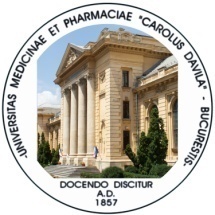 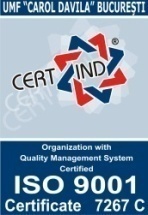 “CAROL DAVILA” din BUCUREȘTIFACULTATEA DE MEDICINA                                                                   DECANATB-dul Eroii Sanitari, nr. 8, sector 5, Bucuresti, cod 050474Tel/Fax 021 318 07 60,  e-mail: decanatmedicina@umfcd.roDATE PROBA DIDACTICA CONCURS -  CONFERENTIAR – SEMESTRUL I - an universitar 2018/2019NR. CRT.DEPARTAMENTDISCIPLINA POSTUL SCOS LA CONCURSDATA, LOC SI ORA PROBA DIDACTICADEP. 2 CLINIC - BOLI INFECTIOASE,EPIDEMIOLOGIE, MICROBIOLOGIE, PARAZITOLOGIE,VIRUSOLOGIE, ENDOCRINOLOGIEDIABET, NUTRITIE SI BOLI METABOLICE- INST. PAULESCUCONF. UNIV. POZ. 427.02.2019, ORA 11.00, BIROU PROF. DR. IULIAN MINCU, ETAJ. 4, INST. NAT. DE DIABET “PROF. DR. N. C. PAULESCU”